CUESTIONARIO DE PRE-ADOPCIÓNPor favor, rellena el siguiente formulario para empezar con las gestiones de adopción. Es importante que rellenes el máximo número de preguntas, para poder valorarte mejor como adoptante. Ten en cuenta que cotejaremos la información que nos des, por lo que, si encontramos algún dato falso, serás automáticamente descartado como adoptante. La sinceridad es primordial.DATOS PERSONALESVIVIENDAFAMILIATIEMPO LIBRE Y EMPLEOSOBRE EL ANIMAL QUE QUIERE ADOPTARSOBRE LA ADOPCIÓNSOBRE EL COMPORTAMIENTOSOBRE EL CUESTIONARIOMuchas gracias por responder a todas las preguntas. Ahora que has terminado, solo falta que nos lo mandes por correo electrónico a apaexoticos@gmail.com. Valoraremos tu candidatura y te informaremos en caso de ser seleccionado como posible adoptante. La siguiente comunicación contigo, en caso de ser seleccionado, será mediante llamada telefónica y/o Skype. Por favor, indícanos el/los mejor/es horario/s para contactar contigo:Muchas gracias por confiar en nosotros como asociación responsable de la adopción de tu posible nuevo compañero de vida. ¡Mucha suerte!Att: Equipo de APAExóticos  
https://apaexoticos.protecms.com | apaexoticos@gmail.com 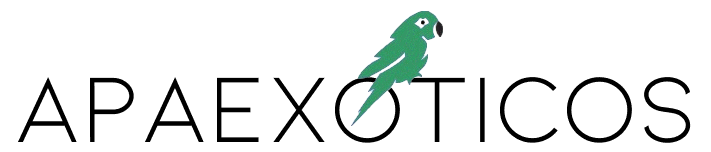 NombreApellidosDNIDirecciónPoblaciónProvinciaNº TeléfonoCorreo electrónico¿Su vivienda es de propiedad o alquiler?Tipo de vivienda (piso, casa, chalet…) y metros cuadrados aproximadosEn caso de tener jardín, ¿está debidamente vallado para evitar la fuga del animal?En caso de alquiler, ¿tiene conocimiento el propietario de su intención de adoptar ese animal?¿Tiene conocimiento de algún vecino al que no le gusten los animales?¿Existe posibilidad de mudanza en los próximos 10 años?Cualquier información relacionada a la vivienda que quiera añadirNúmero de hijos y edad de cada uno de ellos¿Cómo son sus hijos? (tranquilos, activos, traviesos…)En caso de no tener hijos, ¿existe la posibilidad de tenerlos en un futuro?¿Qué piensa de la convivencia entre niños y mascotas? ¿Cree que podría haber algún problema?¿Hay personas alérgicas a los animales en su familia?¿Quiere añadir algo más?¿Tiene trabajo actualmente?Si es que sí, ¿cuánto tiempo lleva trabajando en la empresa? ¿Qué horario hace?¿Tiene dinero guardado para poder atender sus necesidades y las del animal, en caso de quedarse sin trabajo, mientras busca uno nuevo?¿A qué dedica su tiempo libre?¿Qué suele hacer en las vacaciones?Si quiere añadir algo más…¿Cuánto tiempo cree que puede vivir el animal que quiere adoptar?¿Qué ha tenido en cuenta a la hora de elegir a ese animal?¿Qué necesidades cree que tiene el animal que quiere adoptar? Desarrolle su respuesta, por favor¿Qué gastos fijos y puntuales cree que le va a conllevar?¿Qué alimentación cree que es la adecuada para él?¿Tiene veterinario especializado en exóticos cerca de su casa? En caso negativo, díganos qué hará si el animal necesita atención veterinaria¿Qué precio medio cree que tiene una consulta veterinaria? ¿Ha tenido alguna mala experiencia con algún tipo de animal? Por favor, desarrolle su respuesta en caso de ser afirmativa¿Por qué decide adoptar a un animal en vez de comprarlo?¿Con qué finalidad quiere adoptar? (compañía, cría, etcétera…)El animal que quiere adoptar, ¿es para usted o para hacer un regalo?¿Qué persona se hará cargo del animal? (niño, adulto, anciano, con discapacidad…)Todas las personas del núcleo familiar, ¿están de acuerdo con la adopción?¿Qué lugar de la vivienda irá destinada al animal?¿Ha tenido un animal de la especie o raza que desea adoptar? En caso afirmativo, explíquenos si todavía lo tiene, si no lo tiene díganos porqué, y si lo compró o adoptó.¿Tiene actualmente animales en casa? ¿Qué especies? ¿De qué edades? ¿Qué tal su comportamiento con otros animales? Detállenos un poco¿Cuánto tiempo pasaría el animal solo?¿Ha visitado un refugio de animales alguna vez? ¿Es socio o colaborador de alguno? ¿Cuál?Hacemos visita pre y post adopción, ¿está usted dispuesto/dispuesta a recibir visitas del equipo de la asociación a su casa?Cite todos los problemas de comportamiento que cree que puede tener el animal que desea adoptarAnte una inadaptación o problemas de comportamiento del animal que adopte, ¿qué hará usted?¿A qué cree que se deben los problemas de comportamiento relacionados con la especie que desea adoptar?¿Cree que estos problemas tienen solución, o piensa que es imposible corregir una mala conducta?¿Ha leído algún libro, artículo o texto sobre la especie que está interesado en adoptar? En caso afirmativo,  ¿qué ha aprendido de ello?Por favor, díganos qué le ha parecido este cuestionario a modo general (pesado, mal elaborado, innecesario, excesivo, faltan cosas…)¿Alguna sugerencia?¿Cómo nos has conocido?¿Nos recomiendas o recomendarías a familiares, amigos y conocidos?Mañana:a:Mediodía:a:Tarde:a:Noche:a:Indiferente:a: